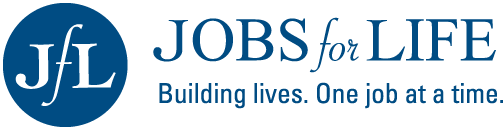 Summer 2017Class Meeting Schedule6-8pm16 Classes8 Weeks4 SessionsWeek 1  Tuesday June 27th  Thursday June 29th Week 2 Thursday July 6th  Tuesday July 11thWeek 3 Thursday July 13th  Tuesday July 18thWeek 4 Thursday July 20th  Tuesday July 25thWeek 5 Thursday July 27th  Tuesday August 1stWeek 6 Thursday August 3rd  Tuesday August 8thWeek 7 Thursday August 10th  Tuesday August 15thWeek 8 Thursday August 17th  Tuesday August 22nd		          GRADUATION